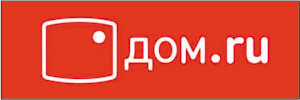 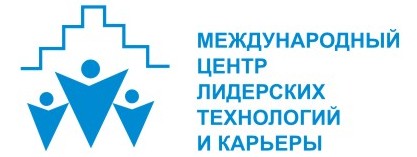 Агент цифровой реальности Адрес: Екатеринбург, улица 8 Марта, 32аМы проводим в квартиры интернет на суперскорости и самое современное качественное телевидение.Наши агенты цифровой реальности призваны рассказать обывателям и гикам о возможностях, которые есть у наших клиентов!Что у нас есть для тебя?Официальное оформлениеГосударство должно знать, как хорошо ты работаешь. Ему тебе еще пенсию платить ;)Суперский график: 5 дней в неделю по 5 часов (с 16 00 до 21 00)Ты все успеешь! Наконец-то работа, которая подходит твоему темпу жизниОоочень приличный доход, который вызывает жгучую зависть.Да, наши сотрудники могут купить шестой айфон на месячную зарплатуНаше фирменное обучениеРасскажем все о наших услугах, поделимся секретными приемами влияния на людейЛюди, которые поддержат в серьезных делах и веселых движенияхЗагорелся идеей? Хочешь к нам?
Мы ждем тебя, ты еще успеваешь присоединиться к нашей команде.
Дом ру проникнет в каждый дом, ведь ты поможешь этого достичь!Тип занятости: Частичная занятость, гибкий графикКонтактный телефон: 257-90-09, каб.352